PŘÍLOHA PŘÍLOHA 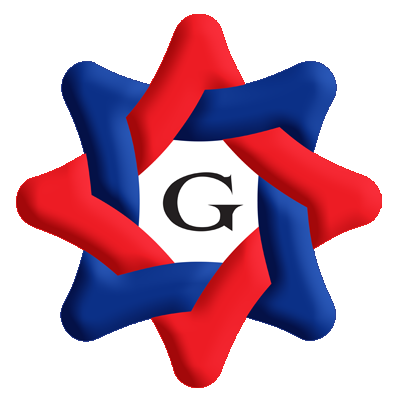 územní samosprávné celky, svazky obcí, regionální radyúzemní samosprávné celky, svazky obcí, regionální rady(v Kč)(v Kč)Období:12 / 2018IČO:60609460Název:Olomoucký kraj NS:60609460Olomoucký krajA.1.Informace podle § 7 odst. 3 zákona (TEXT)Informace podle § 7 odst. 3 zákona (TEXT)Informace podle § 7 odst. 3 zákona (TEXT)Informace podle § 7 odst. 3 zákona (TEXT)Informace podle § 7 odst. 3 zákona (TEXT)Informace podle § 7 odst. 3 zákona (TEXT)Účetní jednotka nemá informace o tom, že by byl porušen přincip nepřetržitého trvání.Účetní jednotka nemá informace o tom, že by byl porušen přincip nepřetržitého trvání.Účetní jednotka nemá informace o tom, že by byl porušen přincip nepřetržitého trvání.Účetní jednotka nemá informace o tom, že by byl porušen přincip nepřetržitého trvání.Účetní jednotka nemá informace o tom, že by byl porušen přincip nepřetržitého trvání.Účetní jednotka nemá informace o tom, že by byl porušen přincip nepřetržitého trvání.Účetní jednotka nemá informace o tom, že by byl porušen přincip nepřetržitého trvání.A.2.Informace podle § 7 odst. 4 zákona (TEXT)Informace podle § 7 odst. 4 zákona (TEXT)Informace podle § 7 odst. 4 zákona (TEXT)Informace podle § 7 odst. 4 zákona (TEXT)Informace podle § 7 odst. 4 zákona (TEXT)Informace podle § 7 odst. 4 zákona (TEXT)Vykazování syntetických účtů vychází z platné legislativy a Českých účetních standardů. Zásoby s výjimkou pohonných hmot, jsou účtovány způsobem B. Netýká se kancelářských potřeb, které jsou účtovány přímo do spotřeby v souladu s vnitřním předpisem. Nákup a spotřeba pohonných hmot jsou účtovány způsobem A, pořízené zásoby se oceňují pořizovacími cenami.Vykazování syntetických účtů vychází z platné legislativy a Českých účetních standardů. Zásoby s výjimkou pohonných hmot, jsou účtovány způsobem B. Netýká se kancelářských potřeb, které jsou účtovány přímo do spotřeby v souladu s vnitřním předpisem. Nákup a spotřeba pohonných hmot jsou účtovány způsobem A, pořízené zásoby se oceňují pořizovacími cenami.Vykazování syntetických účtů vychází z platné legislativy a Českých účetních standardů. Zásoby s výjimkou pohonných hmot, jsou účtovány způsobem B. Netýká se kancelářských potřeb, které jsou účtovány přímo do spotřeby v souladu s vnitřním předpisem. Nákup a spotřeba pohonných hmot jsou účtovány způsobem A, pořízené zásoby se oceňují pořizovacími cenami.Vykazování syntetických účtů vychází z platné legislativy a Českých účetních standardů. Zásoby s výjimkou pohonných hmot, jsou účtovány způsobem B. Netýká se kancelářských potřeb, které jsou účtovány přímo do spotřeby v souladu s vnitřním předpisem. Nákup a spotřeba pohonných hmot jsou účtovány způsobem A, pořízené zásoby se oceňují pořizovacími cenami.Vykazování syntetických účtů vychází z platné legislativy a Českých účetních standardů. Zásoby s výjimkou pohonných hmot, jsou účtovány způsobem B. Netýká se kancelářských potřeb, které jsou účtovány přímo do spotřeby v souladu s vnitřním předpisem. Nákup a spotřeba pohonných hmot jsou účtovány způsobem A, pořízené zásoby se oceňují pořizovacími cenami.Vykazování syntetických účtů vychází z platné legislativy a Českých účetních standardů. Zásoby s výjimkou pohonných hmot, jsou účtovány způsobem B. Netýká se kancelářských potřeb, které jsou účtovány přímo do spotřeby v souladu s vnitřním předpisem. Nákup a spotřeba pohonných hmot jsou účtovány způsobem A, pořízené zásoby se oceňují pořizovacími cenami.Vykazování syntetických účtů vychází z platné legislativy a Českých účetních standardů. Zásoby s výjimkou pohonných hmot, jsou účtovány způsobem B. Netýká se kancelářských potřeb, které jsou účtovány přímo do spotřeby v souladu s vnitřním předpisem. Nákup a spotřeba pohonných hmot jsou účtovány způsobem A, pořízené zásoby se oceňují pořizovacími cenami.A.3.Informace podle § 7 odst. 5 zákona (TEXT)Informace podle § 7 odst. 5 zákona (TEXT)Informace podle § 7 odst. 5 zákona (TEXT)Informace podle § 7 odst. 5 zákona (TEXT)Informace podle § 7 odst. 5 zákona (TEXT)Informace podle § 7 odst. 5 zákona (TEXT)Majetek je oceňován v souladu s platnými právními předpisy, změny způsobu ocenování nenastaly. Majetek určený k prodeji je oceňován reálnou hodnotou k datu rozhodnutí rady o záměru prodeje (u záměrů od 1.7.2016), hladina významnosti v případě hmotného majetku je 40 tis. Kč, v případě nehmotného majetku 60 tis. Kč (rozdíl mezi reálnou hodnotou a zůstatkovou cenou u odpisovaného majetku a rozdíl mezi reálnou hodnotou a pořizovací cenou u neodpisovaného majetku). U záměrů z dřívějšího období je ocenění RH provedeno v den předání z hospodaření příspěvkové organizace. Účetní jednotka neprovádí daňové odpisy. Účetní jednotka provádí rovnoměrný způsob odpisování majetku měsíčně v souladu s ČÚS č. 708. Účetní jednotka vede podrozvahovou evidenci v souladu s vyhláškou č. 410/2009 Sb., ve znění pozdějších předpisů a v souladu s vnitřními předpisy. V podrozvahové evidenci je vedený majetek, který byl svěřený k hospodaření příspěvkovým organizacím (účet 012, 013, 014, 019, 021, 022, 025, 029, 031, 032 a 036). V podrozvahové evidenci je rovněž vedený zapůjčený majetek, včetně státního majetku. Na účtu 018 - Drobný dlouhodobý nehmotný majetek je vedený majetek v rozsahu 0,01 Kč - 60 000,00 Kč, na účtu 028 - Drobný dlouhodobý hmotný majetek je vedený majetek v rozsahu od 3 000,00 Kč do 40 000,00 Kč, majetek s nižší cenou je evidován na účtu 902 - Jiný drobný dlouhodobý majetek. DDNM a DDHM vytvořený vlastní činností nebyl v roce 2018 pořízený. Přepočet údajů v cizích měnách na českou měnu je prováděný podle pevného kurzu, který je stanovený k 1.1. daného účetního období. Účet 419 - Ostatní fondy: fond sociálních potřeb je účtovaný rozvahově, fond na podporu výstavby a obnovu vodohospodářské infrastruktury výsledkově. Časové rozlišování je prováděno podle vnitřních směrnic.Majetek je oceňován v souladu s platnými právními předpisy, změny způsobu ocenování nenastaly. Majetek určený k prodeji je oceňován reálnou hodnotou k datu rozhodnutí rady o záměru prodeje (u záměrů od 1.7.2016), hladina významnosti v případě hmotného majetku je 40 tis. Kč, v případě nehmotného majetku 60 tis. Kč (rozdíl mezi reálnou hodnotou a zůstatkovou cenou u odpisovaného majetku a rozdíl mezi reálnou hodnotou a pořizovací cenou u neodpisovaného majetku). U záměrů z dřívějšího období je ocenění RH provedeno v den předání z hospodaření příspěvkové organizace. Účetní jednotka neprovádí daňové odpisy. Účetní jednotka provádí rovnoměrný způsob odpisování majetku měsíčně v souladu s ČÚS č. 708. Účetní jednotka vede podrozvahovou evidenci v souladu s vyhláškou č. 410/2009 Sb., ve znění pozdějších předpisů a v souladu s vnitřními předpisy. V podrozvahové evidenci je vedený majetek, který byl svěřený k hospodaření příspěvkovým organizacím (účet 012, 013, 014, 019, 021, 022, 025, 029, 031, 032 a 036). V podrozvahové evidenci je rovněž vedený zapůjčený majetek, včetně státního majetku. Na účtu 018 - Drobný dlouhodobý nehmotný majetek je vedený majetek v rozsahu 0,01 Kč - 60 000,00 Kč, na účtu 028 - Drobný dlouhodobý hmotný majetek je vedený majetek v rozsahu od 3 000,00 Kč do 40 000,00 Kč, majetek s nižší cenou je evidován na účtu 902 - Jiný drobný dlouhodobý majetek. DDNM a DDHM vytvořený vlastní činností nebyl v roce 2018 pořízený. Přepočet údajů v cizích měnách na českou měnu je prováděný podle pevného kurzu, který je stanovený k 1.1. daného účetního období. Účet 419 - Ostatní fondy: fond sociálních potřeb je účtovaný rozvahově, fond na podporu výstavby a obnovu vodohospodářské infrastruktury výsledkově. Časové rozlišování je prováděno podle vnitřních směrnic.Majetek je oceňován v souladu s platnými právními předpisy, změny způsobu ocenování nenastaly. Majetek určený k prodeji je oceňován reálnou hodnotou k datu rozhodnutí rady o záměru prodeje (u záměrů od 1.7.2016), hladina významnosti v případě hmotného majetku je 40 tis. Kč, v případě nehmotného majetku 60 tis. Kč (rozdíl mezi reálnou hodnotou a zůstatkovou cenou u odpisovaného majetku a rozdíl mezi reálnou hodnotou a pořizovací cenou u neodpisovaného majetku). U záměrů z dřívějšího období je ocenění RH provedeno v den předání z hospodaření příspěvkové organizace. Účetní jednotka neprovádí daňové odpisy. Účetní jednotka provádí rovnoměrný způsob odpisování majetku měsíčně v souladu s ČÚS č. 708. Účetní jednotka vede podrozvahovou evidenci v souladu s vyhláškou č. 410/2009 Sb., ve znění pozdějších předpisů a v souladu s vnitřními předpisy. V podrozvahové evidenci je vedený majetek, který byl svěřený k hospodaření příspěvkovým organizacím (účet 012, 013, 014, 019, 021, 022, 025, 029, 031, 032 a 036). V podrozvahové evidenci je rovněž vedený zapůjčený majetek, včetně státního majetku. Na účtu 018 - Drobný dlouhodobý nehmotný majetek je vedený majetek v rozsahu 0,01 Kč - 60 000,00 Kč, na účtu 028 - Drobný dlouhodobý hmotný majetek je vedený majetek v rozsahu od 3 000,00 Kč do 40 000,00 Kč, majetek s nižší cenou je evidován na účtu 902 - Jiný drobný dlouhodobý majetek. DDNM a DDHM vytvořený vlastní činností nebyl v roce 2018 pořízený. Přepočet údajů v cizích měnách na českou měnu je prováděný podle pevného kurzu, který je stanovený k 1.1. daného účetního období. Účet 419 - Ostatní fondy: fond sociálních potřeb je účtovaný rozvahově, fond na podporu výstavby a obnovu vodohospodářské infrastruktury výsledkově. Časové rozlišování je prováděno podle vnitřních směrnic.Majetek je oceňován v souladu s platnými právními předpisy, změny způsobu ocenování nenastaly. Majetek určený k prodeji je oceňován reálnou hodnotou k datu rozhodnutí rady o záměru prodeje (u záměrů od 1.7.2016), hladina významnosti v případě hmotného majetku je 40 tis. Kč, v případě nehmotného majetku 60 tis. Kč (rozdíl mezi reálnou hodnotou a zůstatkovou cenou u odpisovaného majetku a rozdíl mezi reálnou hodnotou a pořizovací cenou u neodpisovaného majetku). U záměrů z dřívějšího období je ocenění RH provedeno v den předání z hospodaření příspěvkové organizace. Účetní jednotka neprovádí daňové odpisy. Účetní jednotka provádí rovnoměrný způsob odpisování majetku měsíčně v souladu s ČÚS č. 708. Účetní jednotka vede podrozvahovou evidenci v souladu s vyhláškou č. 410/2009 Sb., ve znění pozdějších předpisů a v souladu s vnitřními předpisy. V podrozvahové evidenci je vedený majetek, který byl svěřený k hospodaření příspěvkovým organizacím (účet 012, 013, 014, 019, 021, 022, 025, 029, 031, 032 a 036). V podrozvahové evidenci je rovněž vedený zapůjčený majetek, včetně státního majetku. Na účtu 018 - Drobný dlouhodobý nehmotný majetek je vedený majetek v rozsahu 0,01 Kč - 60 000,00 Kč, na účtu 028 - Drobný dlouhodobý hmotný majetek je vedený majetek v rozsahu od 3 000,00 Kč do 40 000,00 Kč, majetek s nižší cenou je evidován na účtu 902 - Jiný drobný dlouhodobý majetek. DDNM a DDHM vytvořený vlastní činností nebyl v roce 2018 pořízený. Přepočet údajů v cizích měnách na českou měnu je prováděný podle pevného kurzu, který je stanovený k 1.1. daného účetního období. Účet 419 - Ostatní fondy: fond sociálních potřeb je účtovaný rozvahově, fond na podporu výstavby a obnovu vodohospodářské infrastruktury výsledkově. Časové rozlišování je prováděno podle vnitřních směrnic.Majetek je oceňován v souladu s platnými právními předpisy, změny způsobu ocenování nenastaly. Majetek určený k prodeji je oceňován reálnou hodnotou k datu rozhodnutí rady o záměru prodeje (u záměrů od 1.7.2016), hladina významnosti v případě hmotného majetku je 40 tis. Kč, v případě nehmotného majetku 60 tis. Kč (rozdíl mezi reálnou hodnotou a zůstatkovou cenou u odpisovaného majetku a rozdíl mezi reálnou hodnotou a pořizovací cenou u neodpisovaného majetku). U záměrů z dřívějšího období je ocenění RH provedeno v den předání z hospodaření příspěvkové organizace. Účetní jednotka neprovádí daňové odpisy. Účetní jednotka provádí rovnoměrný způsob odpisování majetku měsíčně v souladu s ČÚS č. 708. Účetní jednotka vede podrozvahovou evidenci v souladu s vyhláškou č. 410/2009 Sb., ve znění pozdějších předpisů a v souladu s vnitřními předpisy. V podrozvahové evidenci je vedený majetek, který byl svěřený k hospodaření příspěvkovým organizacím (účet 012, 013, 014, 019, 021, 022, 025, 029, 031, 032 a 036). V podrozvahové evidenci je rovněž vedený zapůjčený majetek, včetně státního majetku. Na účtu 018 - Drobný dlouhodobý nehmotný majetek je vedený majetek v rozsahu 0,01 Kč - 60 000,00 Kč, na účtu 028 - Drobný dlouhodobý hmotný majetek je vedený majetek v rozsahu od 3 000,00 Kč do 40 000,00 Kč, majetek s nižší cenou je evidován na účtu 902 - Jiný drobný dlouhodobý majetek. DDNM a DDHM vytvořený vlastní činností nebyl v roce 2018 pořízený. Přepočet údajů v cizích měnách na českou měnu je prováděný podle pevného kurzu, který je stanovený k 1.1. daného účetního období. Účet 419 - Ostatní fondy: fond sociálních potřeb je účtovaný rozvahově, fond na podporu výstavby a obnovu vodohospodářské infrastruktury výsledkově. Časové rozlišování je prováděno podle vnitřních směrnic.Majetek je oceňován v souladu s platnými právními předpisy, změny způsobu ocenování nenastaly. Majetek určený k prodeji je oceňován reálnou hodnotou k datu rozhodnutí rady o záměru prodeje (u záměrů od 1.7.2016), hladina významnosti v případě hmotného majetku je 40 tis. Kč, v případě nehmotného majetku 60 tis. Kč (rozdíl mezi reálnou hodnotou a zůstatkovou cenou u odpisovaného majetku a rozdíl mezi reálnou hodnotou a pořizovací cenou u neodpisovaného majetku). U záměrů z dřívějšího období je ocenění RH provedeno v den předání z hospodaření příspěvkové organizace. Účetní jednotka neprovádí daňové odpisy. Účetní jednotka provádí rovnoměrný způsob odpisování majetku měsíčně v souladu s ČÚS č. 708. Účetní jednotka vede podrozvahovou evidenci v souladu s vyhláškou č. 410/2009 Sb., ve znění pozdějších předpisů a v souladu s vnitřními předpisy. V podrozvahové evidenci je vedený majetek, který byl svěřený k hospodaření příspěvkovým organizacím (účet 012, 013, 014, 019, 021, 022, 025, 029, 031, 032 a 036). V podrozvahové evidenci je rovněž vedený zapůjčený majetek, včetně státního majetku. Na účtu 018 - Drobný dlouhodobý nehmotný majetek je vedený majetek v rozsahu 0,01 Kč - 60 000,00 Kč, na účtu 028 - Drobný dlouhodobý hmotný majetek je vedený majetek v rozsahu od 3 000,00 Kč do 40 000,00 Kč, majetek s nižší cenou je evidován na účtu 902 - Jiný drobný dlouhodobý majetek. DDNM a DDHM vytvořený vlastní činností nebyl v roce 2018 pořízený. Přepočet údajů v cizích měnách na českou měnu je prováděný podle pevného kurzu, který je stanovený k 1.1. daného účetního období. Účet 419 - Ostatní fondy: fond sociálních potřeb je účtovaný rozvahově, fond na podporu výstavby a obnovu vodohospodářské infrastruktury výsledkově. Časové rozlišování je prováděno podle vnitřních směrnic.Majetek je oceňován v souladu s platnými právními předpisy, změny způsobu ocenování nenastaly. Majetek určený k prodeji je oceňován reálnou hodnotou k datu rozhodnutí rady o záměru prodeje (u záměrů od 1.7.2016), hladina významnosti v případě hmotného majetku je 40 tis. Kč, v případě nehmotného majetku 60 tis. Kč (rozdíl mezi reálnou hodnotou a zůstatkovou cenou u odpisovaného majetku a rozdíl mezi reálnou hodnotou a pořizovací cenou u neodpisovaného majetku). U záměrů z dřívějšího období je ocenění RH provedeno v den předání z hospodaření příspěvkové organizace. Účetní jednotka neprovádí daňové odpisy. Účetní jednotka provádí rovnoměrný způsob odpisování majetku měsíčně v souladu s ČÚS č. 708. Účetní jednotka vede podrozvahovou evidenci v souladu s vyhláškou č. 410/2009 Sb., ve znění pozdějších předpisů a v souladu s vnitřními předpisy. V podrozvahové evidenci je vedený majetek, který byl svěřený k hospodaření příspěvkovým organizacím (účet 012, 013, 014, 019, 021, 022, 025, 029, 031, 032 a 036). V podrozvahové evidenci je rovněž vedený zapůjčený majetek, včetně státního majetku. Na účtu 018 - Drobný dlouhodobý nehmotný majetek je vedený majetek v rozsahu 0,01 Kč - 60 000,00 Kč, na účtu 028 - Drobný dlouhodobý hmotný majetek je vedený majetek v rozsahu od 3 000,00 Kč do 40 000,00 Kč, majetek s nižší cenou je evidován na účtu 902 - Jiný drobný dlouhodobý majetek. DDNM a DDHM vytvořený vlastní činností nebyl v roce 2018 pořízený. Přepočet údajů v cizích měnách na českou měnu je prováděný podle pevného kurzu, který je stanovený k 1.1. daného účetního období. Účet 419 - Ostatní fondy: fond sociálních potřeb je účtovaný rozvahově, fond na podporu výstavby a obnovu vodohospodářské infrastruktury výsledkově. Časové rozlišování je prováděno podle vnitřních směrnic.A.4.Informace podle § 7 odst. 5 zákona o stavu účtů v knize podrozvahových účtůInformace podle § 7 odst. 5 zákona o stavu účtů v knize podrozvahových účtůInformace podle § 7 odst. 5 zákona o stavu účtů v knize podrozvahových účtůInformace podle § 7 odst. 5 zákona o stavu účtů v knize podrozvahových účtůInformace podle § 7 odst. 5 zákona o stavu účtů v knize podrozvahových účtůInformace podle § 7 odst. 5 zákona o stavu účtů v knize podrozvahových účtůČísloČísloPodrozvahovýPodrozvahovýÚČETNÍ OBDOBÍÚČETNÍ OBDOBÍpoložkypoložkyNázev položkyNázev položkyúčetBĚŽNÉMINULÉP.I.Majetek a závazky účetní jednotky30 332 710 811,43 28 593 915 042,23 1.Jiný drobný dlouhodobý nehmotný majetek9012.Jiný drobný dlouhodobý hmotný majetek9021 252 429,66 1 527 603,90 3.Vyřazené pohledávky9051 134 087,28 1 061 209,48 4.Vyřazené závazky9065.Ostatní majetek90930 330 324 294,49 28 591 326 228,85 P.II.Krátkodobé podmíněné pohledávky z transferů a krátkodobé podmíněné závazky z transferů105 028,00 1.Krátkodobé podmíněné pohledávky z předfinancování transferů9112.Krátkodobé podmíněné závazky z předfinancování transferů9123.Krátkodobé podmíněné pohledávky ze zahraničních transferů9134.Krátkodobé podmíněné závazky ze zahraničních transferů9145.Ostatní krátkodobé podmíněné pohledávky z transferů915105 028,00 6.Ostatní krátkodobé podmíněné závazky z transferů916P.III.Podmíněné pohledávky z důvodu užívání majetku jinou osobou1.Krátkodobé podmíněné pohledávky z důvodu úplatného užívání majetku jinou osobou9212.Dlouhodobé podmíněné pohledávky z důvodou úplatného užívání majetku jinou osobou9223.Krátkodobé podmíněné pohledávky z důvodu užívání majetku jinou osobou na základě smlouvy o výpůjčce9234.Dlouhodobé podmíněné pohledávky z důvodu užívání majetku jinou osobou na základě smlouvy o výpůjčce9245.Krátkodobé podmíněné pohledávky z důvodu užívání majetku jinou osobou z jiných důvodů9256.Dlouhodobé podmíněné pohledávky z důvodu užívání majetku jinou osobou z jiných důvodů926P.IV.Další podmíněné pohledávky16 727 947,25 5 338 119,00 1.Krátkodobé podmíněné pohledávky ze smluv o prodeji dlouhodobého majetku931282 349,00 2.Dlouhodobé podmíněné pohledávky ze smluv o prodeji dlouhodobého majetku9328 651,25 3.Krátkodobé podmíněné pohledávky z jiných smluv9334.Dlouhodobé podmíněné pohledávky z jiných smluv9345.Krátkodobé podmíněné pohledávky ze sdílených daní9396.Dlouhodobé podmíněné pohledávky ze sdílených daní9417.Krátkodobé podmíněné pohledávky ze vztahu k jiným zdrojům9428.Dlouhodobé podmíněné pohledávky ze vztahu k jiným zdrojům9439.Krátkodobé podmíněné úhrady pohledávek z přijatých zajištění94410.Dlouhodobé podmíněné úhrady pohledávek z přijatých zajištění94511.Krátkodobé podmíněné pohledávky ze soudních sporů, správních řízení a jiných řízení947979 534,00 12.Dlouhodobé podmíněné pohledávky ze soudních sporů, správních řízení a jiných řízení94816 719 296,00 4 076 236,00 P.V.Dlouhodobé podmíněné pohledávky z transferů a dlouhodobé podmíněné závazky z transferů1 250 200 718,72 1 181 597 765,83 1.Dlouhodobé podmíněné pohledávky z předfinancování transferů9512.Dlouhodobé podmíněné závazky z předfinancování transferů9523.Dlouhodobé podmíněné pohledávky ze zahraničních transferů9534.Dlouhodobé podmíněné závazky ze zahraničních transferů9545.Ostatní dlouhodobé podmíněné pohledávky z transferů9551 180 788 117,72 1 168 813 641,80 6.Ostatní dlouhodobé podmíněné závazky z transferů95669 412 601,00 12 784 124,03 P.VI.Podmíněné závazky z důvodu užívání cizího majetku1.Krátkodobé podmíněné závazky z operativního leasingu9612.Dlouhodobé podmíněné závazky z operativního leasingu9623.Krátkodobé podmíněné závazky z finančního leasingu9634.Dlouhodobé podmíněné závazky z finančního leasingu9645.Krátkodobé podmíněné závazky z důvodu užívání cizího majetku na základě smlouvy o výpůjčce9656.Dlouhodobé podmíněné závazky z důvodu užívání cizího majetku na základě smlouvy o výpůjčce9667.Krátkodobé podmíněné závazky z důvodu užívání cizího majetku nebo jeho převzetí z jiných důvodů9678.Dlouhodobé podmíněné závazky z důvodu užívání cizího majetku nebo jeho převzetí z jiných důvodů968P.VII.Další podmíněné závazky9 398 862,00 28 283 067,66 1.Krátkodobé podmíněné závazky ze smluv o pořízení dlouhodobého majetku9712.Dlouhodobé podmíněné závazky ze smluv o pořízení dlouhodobého majetku9723.Krátkodobé podmíněné závazky z jiných smluv9734.Dlouhodobé podmíněné závazky z jiných smluv9745.Krátkodobé podmíněné závazky z přijatého kolaterálu9756.Dlouhodobé podmíněné závazky z přijatého kolaterálu9767.Krátkodobé podmíněné závazky vyplývající z právních předpisů a další činnosti moci zákonodárné, výkonné nebo soudní9788.Dlouhodobé podmíněné závazky vyplývající z právních předpisů a další činnosti moci zákonodárné, výkonné nebo soudní9799.Krátkodobé podmíněné závazky z poskytnutých garancí jednorázových98110.Dlouhodobé podmíněné závazky z poskytnutých garancí jednorázových98211.Krátkodobé podmíněné závazky z poskytnutých garancí ostatních98312.Dlouhodobé podmíněné závazky z poskytnutých garancí ostatních98413.Krátkodobé podmíněné závazky ze soudních sporů, správních řízení a jiných řízení98518 294 143,00 14.Dlouhodobé podmíněné závazky ze soudních sporů, správních řízení a jiných řízení9869 398 862,00 9 988 924,66 P.VIII.Ostatní podmíněná aktiva a ostatní podmíněná pasiva a vyrovnávací účty1.Ostatní krátkodobá podmíněná aktiva9912.Ostatní dlouhodobá podmíněná aktiva9923.Ostatní krátkodobá podmíněná pasiva9934.Ostatní dlouhodobá podmíněná pasiva9945.Vyrovnávací účet k podrozvahovým účtům99931 451 415 413,40 29 727 104 639,34 A.5.Informace podle § 18 odst. 3 písm. b) zákona (TEXT)Olomoucký kraj byl vytvořený ústavním zákonem č. 347/1997 Sb., o vytvoření vyšších územních samosprávných celků a o změně ústavního zákona České národní rady č. 1/1993 Sb., Ústava České republiky, účinným od 1. 1. 2000. Olomoucký kraj není zapsán v obchodním rejstříku.A.6.Informace podle § 19 odst. 6 zákona (TEXT)Mezi datem 31. 12. 2018 a okamžikem sestavení účetní závěrky za rok 2018 nenastaly žádné události, které by měly významný ekonomický dopad.Mezi datem 31. 12. 2018 a okamžikem sestavení účetní závěrky za rok 2018 nenastaly žádné události, které by měly významný ekonomický dopad.B.1.Informace podle § 66 odst. 6 (TEXT)Při převodu vlastnictví k nemovitým věcem, které podléhají zápisu do katastru nemovitostí a jsou zařazeny do užívání, se zahajuje odpisování prvním dnem měsíce, který následuje po měsíci, ve kterém byl doručen návrh na vklad katastrálnímu úřadu. Olomoucký kraj nemá informaci o neprovedení vkladu v měsíci prosinci 2018.B.2.Informace podle § 66 odst. 8 (TEXT)Informace podle § 66 odst. 8 (TEXT)Informace podle § 66 odst. 8 (TEXT)Informace podle § 66 odst. 8 (TEXT)Informace podle § 66 odst. 8 (TEXT)Netýká se - účetní jednotka Olomoucký kraj nemá fond investic.Netýká se - účetní jednotka Olomoucký kraj nemá fond investic.Netýká se - účetní jednotka Olomoucký kraj nemá fond investic.Netýká se - účetní jednotka Olomoucký kraj nemá fond investic.Netýká se - účetní jednotka Olomoucký kraj nemá fond investic.Netýká se - účetní jednotka Olomoucký kraj nemá fond investic.B.3.Informace podle § 68 odst. 3 (ČÍSLO A TEXT)Informace podle § 68 odst. 3 (ČÍSLO A TEXT)Informace podle § 68 odst. 3 (ČÍSLO A TEXT)Informace podle § 68 odst. 3 (ČÍSLO A TEXT)Informace podle § 68 odst. 3 (ČÍSLO A TEXT)0,000,000,00Za období od 1.1. 2018 do 31. 12. 2018 nedošlo k významnému vzájemnému zúčtování.Za období od 1.1. 2018 do 31. 12. 2018 nedošlo k významnému vzájemnému zúčtování.Za období od 1.1. 2018 do 31. 12. 2018 nedošlo k významnému vzájemnému zúčtování.C.Doplňující informace k položkám rozvahy "C.I.1. Jmění účetní jednotky" a "C.I.3. Transfery na pořízení dlouhodobého majetku"Doplňující informace k položkám rozvahy "C.I.1. Jmění účetní jednotky" a "C.I.3. Transfery na pořízení dlouhodobého majetku"Doplňující informace k položkám rozvahy "C.I.1. Jmění účetní jednotky" a "C.I.3. Transfery na pořízení dlouhodobého majetku"Doplňující informace k položkám rozvahy "C.I.1. Jmění účetní jednotky" a "C.I.3. Transfery na pořízení dlouhodobého majetku"Doplňující informace k položkám rozvahy "C.I.1. Jmění účetní jednotky" a "C.I.3. Transfery na pořízení dlouhodobého majetku"ČísloČísloÚČETNÍ OBDOBÍÚČETNÍ OBDOBÍpoložkypoložkyNázev položkyNázev položkyBĚŽNÉMINULÉC.1.Zvýšení stavu transferů na pořízení dlouhodobého majetku za běžné účetní období510 590 588,98 159 276 308,09 C.2.Snížení stavu transferů na pořízení dlouhodobého majetku ve věcné a časové souvislosti18 409 923,07 25 958 217,07 D.1.Počet jednotlivých věcí a souborů majetku nebo seznam tohoto majetku (ČÍSLO A TEXT)0,000,00D.2.Celková výměra lesních pozemků s lesním porostem (ČÍSLO)Celková výměra lesních pozemků s lesním porostem (ČÍSLO)Celková výměra lesních pozemků s lesním porostem (ČÍSLO)0,000,000,000,00D.3.Výše ocenění celkové výměry lesních pozemků s lesním porostem ve výši 57 Kč/m2 (ČÍSLO)Výše ocenění celkové výměry lesních pozemků s lesním porostem ve výši 57 Kč/m2 (ČÍSLO)Výše ocenění celkové výměry lesních pozemků s lesním porostem ve výši 57 Kč/m2 (ČÍSLO)0,000,000,000,00D.4.Výměra lesních pozemků s lesním porostem oceněným jiným způsobem (ČÍSLO)Výměra lesních pozemků s lesním porostem oceněným jiným způsobem (ČÍSLO)Výměra lesních pozemků s lesním porostem oceněným jiným způsobem (ČÍSLO)0,000,000,000,00D.5.Výše ocenění lesních pozemků s lesním porostem oceněným jiným způsobem (ČÍSLO)Výše ocenění lesních pozemků s lesním porostem oceněným jiným způsobem (ČÍSLO)Výše ocenění lesních pozemků s lesním porostem oceněným jiným způsobem (ČÍSLO)0,000,000,000,00D.6.Průměrná výše ocenění výměry lesních pozemků s lesním porostem oceněných jiným způsobem (ČÍSLO)Průměrná výše ocenění výměry lesních pozemků s lesním porostem oceněných jiným způsobem (ČÍSLO)Průměrná výše ocenění výměry lesních pozemků s lesním porostem oceněných jiným způsobem (ČÍSLO)0,000,000,000,00D.7.Komentář k ocenění lesních pozemků jiným způsobem (ČÍSLO A TEXT)Komentář k ocenění lesních pozemků jiným způsobem (ČÍSLO A TEXT)Komentář k ocenění lesních pozemků jiným způsobem (ČÍSLO A TEXT)0,000,000,000,00E.1.Doplňující informace k položkám rozvahy (TEXT)Doplňující informace k položkám rozvahy (TEXT)Doplňující informace k položkám rozvahy (TEXT)K položceK položceDoplňující informaceČástkaD.II.1.Účet 451  AÚ 0108 - Dlouhodobý úvěr EIB 23314 modernizace silnic - stav k 31.12.2018 - 519 662 601,62 Kč, splátky činily 43 633 565,62 Kč. Účet 451 AÚ 0120 - Dlouhodobý úvěr KB - stav 333 333 304,00 Kč, splaceno v roce 66 666 672,00 Kč. Účet 451 AÚ 0121 - Dlouhodobý úvěr KB (revolvingový) - stav k 31.12.2018 269 246 550,84 Kč, čerpání v roce 714 176 805,38 Kč, splátky 628 763 537,48 Kč. Účet 451 AÚ 0122 Dlouhodobý úvěr KB investiční -v roce 2018 bylo čerpání 62 252 008,05 Kč, stav k 31.12.2018 je 62 252 008,05 Kč. Účet 451 AÚ  0138 Dlouhodobý úvěr EIB 24008 evropské programy - stav 2 364 285 714,50 Kč, splátky činily 142 857 142,82 Kč. Účet 451 AÚ 0150 - Dlouhodobý úvěr PPF - čerpání 200 000 000,00 Kč, splátka jistiny 50 000 000,00 Kč, stav k 31.12.2018 150 000 000,00 Kč.3 841 176 887,86 B.II.32Účet 388 - na účtu je evidována zejména dotace na sociální služby (MPSV - částka 1 119 973 175,00 Kč), účelová dotace ke krytí nákladů Olomouckého kraje na úhradu prokazatelné ztráty ze závazku veřejné služby ve veř. žel. dopravě za rok 2018 - Ministerstvo dopravy 221 505 491,00 Kč a Vybrané služby soc. prevence 272 000 000,00 Kč - MPSV1 817 699 294,94 B.II.28.Účet 373 - Krátkodobé poskytnuté zálohy na transfery - obcím 311 827 681,09 Kč, vlastním PO 908 372 990,54 Kč, kraji 400 000,00 Kč, RR 300 000,00 Kč, podnikatelským subjektům 21 686 094,00 Kč, neziskovým org. 533 520 207,20 Kč, ostatním PO 25 085 875,00 Kč a fyzickým osobám 7 920 950,00 Kč.1 809 113 797,83 C.I.7.Účet 408 - Opravy předcházejících účetních období - na základě žádosti odboru investic byla provedena oprava faktury Elektropráce Spáčil, KDF1704813, částka 420 188,36 Kč, z účtu 511 - Opravy a udržování na účet 042 - Nedokončený dlouhodobý hmotný majetek, ORJ 17, ORG 101033 - investiční akce "Gymnázium Čajkovského, Olomouc - Elektroinstalace" - z důvodu zařazení do majetku.85 183 511,30 D.II.8.Účet 472 - Dlouhodobé přijaté zálohy na transfery - Vybrané služby soc. prevence v OK 419 487 223,39 Kč, Kotlikové dotace 189 420 000,00 Kč, Snížení emisí z lok. vytápění RD 155 392 146,25 Kč a ostatní projekty 74 826 698,49 Kč.839 126 068,13 D.III.32.Účet 374 - Krátkodobé přijaté zálohy na transfery - MPSV - Dotace na sociální služby 1 119 973 175,00 Kč Ministerstvo dopravy - účelová dotace ke krytí nákladů Olomouckého kraje na náhradu prokazatelné ztráty ze závazku veřejné služby ve veřejné železniční dopravě v roce 2018  221 505 491,00 Kč.1 343 564 606,00 D.III.37.Účet 389 - Dohadné účty pasivní - na účtu jsou evidovány dohady např. v oblasti sociálních věcí 1 143 592 226,00 Kč, v oblasti kultury a sportu 278 648 032,00 Kč a oblasti dopravy 242 585 631,60 Kč.1 803 108 031,76 E.2.Doplňující informace k položkám výkazu zisku a ztráty (TEXT)Doplňující informace k položkám výkazu zisku a ztráty (TEXT)Doplňující informace k položkám výkazu zisku a ztráty (TEXT)K položceK položceDoplňující informaceČástkaA.I.30.Prodaný dlouhodobý hmotný majetek7 910 114,00 A.I.31.Prodané pozemky3 745 292,35 B.I.14.Výnosy z prodeje dlouhodobého hmotného majetku kromě pozemků10 209 202,79 B.I.15.Výnosy z prodeje pozemků1 182 878,40 E.3.Doplňující informace k položkám přehledu o peněžních tocích (TEXT)Doplňující informace k položkám přehledu o peněžních tocích (TEXT)Doplňující informace k položkám přehledu o peněžních tocích (TEXT)K položceK položceDoplňující informaceČástkaA.Přehled o peněžních tocích je sestavován od roku 2011. U peněžních  toků z provozní činnosti došlo v porovnání s rokem 2017 ke zvýšení o 76 840 013,56 Kč(ovlivněno snížením odpisů dlouhodobého majetku především z důvodu svěření majetku do hospodaření PO, změnou stavu opravných položek a dalšími činiteli).511 192 107,56 B.Peněžní toky z dlouhodobých aktiv - proti roku 2017 došlo ke změně o 1 034 857 132,63 Kč - zejména vlivem výdajů na pořízení dlouhodobých aktiv a též snížením příjmů z prodeje dlouhodobých aktiv.1 472 544 589,70-C.Peněžní toky z vlastního kapitálu, dlouhodobých závazků a dlouhodobých pohledávek se zvýšily o 645 920 236,18 Kč proti roku 2017980 091 833,56 F.Celková změna stavu peněžních prostředků - proti roku 2017 došlo k poklesu stavu o 314 905 005,80 Kč.18 739 351,42 R.Stav peněžních prostředků k rozvahovému dni se zvýšil proti roku 2017 o 18 739 351,42 Kč1 369 196 248,21 E.4.Doplňující informace k položkám přehledu o změnách vlastního kapitálu (TEXT)Doplňující informace k položkám přehledu o změnách vlastního kapitálu (TEXT)Doplňující informace k položkám přehledu o změnách vlastního kapitálu (TEXT)K položceK položceDoplňující informaceČástkaA.I.Výkaz je sestavován od roku 2011, jmění účetní jednotky (účet 401) je ovlivněno zejména svěřením majetku vlastním příspěvkovým organizacím v souvislosti s předáním dokončeného dlouhodobého majetku a převody majetku ze zřizovaných příspěvkových organizací zpět zřizovateli z důvodu prodeje tohoto majetku nebo bezúplatných převodů - darování - jiné VÚJ.3 446 410 378,87-A.III.Transfery na pořízení dlouhodobého majetku (účet 403) - došlo ke snížení stavu z důvodu předání investičních transferů vlastním příspěvkovým organizacím v souvislosti s dokončením investičních akcí. V roce 2018 Olomoucký kraj neprovedl žádný bezúplatný převod.363 515 189,59 A.V.Oceňovací rozdíly při prvotním použití metody - stav se proti roku 2017 nezměnil, nebyl pohyb.2 041 706 204,40-A.VI.Jiné oceňovací rozdíly (účet 407) - oceňovací rozdíly u majetku určeného k prodeji - Olomoucký kraj eviduje částku 67 465,50 Kč - záměr prodeje osobního automobilu, realizace prodeje v roce 2019.67 465,50 A.VII.Opravy předcházejících účetních období - Olomoucký kraj zaúčtoval na základě žádosti odboru investic přeúčtování faktury Elektropráce Spáčil, KDF1704813, částka 420 188,36 Kč, z účtu 511 - Opravy a udržování na účet 042 - Nedokončený dlouhodobý hmotný majetek, ORJ 17, ORG 101033 - investiční akce Gymnázium Čajkovského Olomouc - Elektroinstalace - z důvodu zařazení do majetku.420 188,36 F.Doplňující informace k fondům účetní jednotkyDoplňující informace k fondům účetní jednotkyOstatní fondy - územní samosprávné celky, svazky obcí, regionální rady regionů soudržnostiOstatní fondy - územní samosprávné celky, svazky obcí, regionální rady regionů soudržnostiPoložkaPoložkaČísloNázevBĚŽNÉ ÚČETNÍ OBDOBÍG.I.Počáteční stav fondu k 1.1.38 245 559,56 G.II.Tvorba fondu77 251 486,85 1.Přebytky hospodaření z minulých let77 251 046,96 2.Příjmy běžného roku, které nejsou určeny k využití v běžném roce439,89 3.Převody prostředků z rozpočtu během roku do účelových peněžních fondů4.Ostatní tvorba fonduG.III.Čerpání fondu46 876 165,90 G.IV.Konečný stav fondu68 620 880,51 G.Doplňující informace k položce "A.II.3. Stavby" výkazu rozvahyDoplňující informace k položce "A.II.3. Stavby" výkazu rozvahyDoplňující informace k položce "A.II.3. Stavby" výkazu rozvahyDoplňující informace k položce "A.II.3. Stavby" výkazu rozvahyDoplňující informace k položce "A.II.3. Stavby" výkazu rozvahyÚČETNÍ OBDOBÍÚČETNÍ OBDOBÍÚČETNÍ OBDOBÍÚČETNÍ OBDOBÍČísloBĚŽNÉMINULÉpoložkyNázev položkyBRUTTOKOREKCENETTOG.Stavby2 685 908 877,74 979 906 209,73 1 706 002 668,01 1 785 267 110,20 G.1.Bytové domy a bytové jednotky227 982,00 41 853,00 186 129,00 189 921,00 G.2.Budovy pro služby obyvatelstvu1 882 419 810,89 666 047 196,00 1 216 372 614,89 1 242 575 975,09 G.3.Jiné nebytové domy a nebytové jednotky439 267 452,43 179 177 956,00 260 089 496,43 272 424 041,39 G.4.Komunikace a veřejné osvětlení135 459 567,75 39 587 058,73 95 872 509,02 132 433 254,68 G.5.Jiné inženýrské sítě148 958 225,97 69 689 542,00 79 268 683,97 82 998 558,82 G.6.Ostatní stavby79 575 838,70 25 362 604,00 54 213 234,70 54 645 359,22 H.Doplňující informace k položce "A.II.1. Pozemky" výkazu rozvahyDoplňující informace k položce "A.II.1. Pozemky" výkazu rozvahyDoplňující informace k položce "A.II.1. Pozemky" výkazu rozvahyDoplňující informace k položce "A.II.1. Pozemky" výkazu rozvahyDoplňující informace k položce "A.II.1. Pozemky" výkazu rozvahyÚČETNÍ OBDOBÍÚČETNÍ OBDOBÍÚČETNÍ OBDOBÍÚČETNÍ OBDOBÍČísloBĚŽNÉMINULÉpoložkyNázev položkyBRUTTOKOREKCENETTOH.Pozemky49 931 785,69 49 931 785,69 49 717 152,69 H.1.Stavební pozemky5 604 250,00 5 604 250,00 5 604 250,00 H.2.Lesní pozemkyH.3.Zahrady, pastviny, louky, rybníky5 431 174,00 5 431 174,00 5 251 584,00 H.4.Zastavěná plocha8 069 515,93 8 069 515,93 8 076 393,93 H.5.Ostatní pozemky30 826 845,76 30 826 845,76 30 784 924,76 I.Doplňující informace k položce "A.II.4. Náklady z přecenění reálnou hodnotou" výkazu zisku a ztrátyDoplňující informace k položce "A.II.4. Náklady z přecenění reálnou hodnotou" výkazu zisku a ztrátyDoplňující informace k položce "A.II.4. Náklady z přecenění reálnou hodnotou" výkazu zisku a ztrátyČísloÚČETNÍ OBDOBÍÚČETNÍ OBDOBÍpoložkyNázev položkyBĚŽNÉMINULÉI.Náklady z přecenění reálnou hodnotou2 849 377,60 I.1.Náklady z přecenění reálnou hodnotou majetku určeného k prodeji podle § 642 849 377,60 I.2.Ostatní náklady z přecenění reálnou hodnotouJ.Doplňující informace k položce "B.II.4. Výnosy z přecenění reálnou hodnotou" výkazu zisku a ztrátyDoplňující informace k položce "B.II.4. Výnosy z přecenění reálnou hodnotou" výkazu zisku a ztrátyDoplňující informace k položce "B.II.4. Výnosy z přecenění reálnou hodnotou" výkazu zisku a ztrátyČísloÚČETNÍ OBDOBÍÚČETNÍ OBDOBÍpoložkyNázev položkyBĚŽNÉMINULÉJ.Výnosy z přecenění reálnou hodnotou7 183 335,89 8 170 664,42 J.1.Výnosy z přecenění reálnou hodnotou majetku určeného k prodeji podle § 647 183 335,89 8 170 664,42 J.2.Ostatní výnosy z přecenění reálnou hodnotouOkamžik sestavení (datum, čas): 22.02.2019, 07:23:24Okamžik sestavení (datum, čas): 22.02.2019, 07:23:24Podpis statutárního orgánu: Ladislav OkleštěkPodpis odpovědné osoby za účetnictví: RNDr. Vlasta Vaidová...................................................................................................................